Prezydent Miasta Zawiercie 		   		       Zawiercie, dn. 5 lutego 2018 r.Nr sprawy: WOŚ.6220.2.2018Nr dokumentu: WOŚ.6220.2.2.2018.JLKOBWIESZCZENIE	Na podstawie art. 33, oraz art. 79 ust. 1 w związku z art. 87 ustawy z dnia  października 2008 r. o udostępnianiu informacji o środowisku i jego ochronie, udziale społeczeństwa w ochronie środowiska oraz o ocenach oddziaływania na środowisko (t. j. Dz. U. z 2017 r. poz. 1405 ze zmianami) Prezydent Miasta Zawiercie podaje do publicznej wiadomości, że w tut. Urzędzie wszczęto postępowanie w przedmiocie zmiany decyzji o środowiskowych uwarunkowaniach 
Nr WOŚGM.6220.11.13.2017.ADT z dnia 31 października 2017  r. wydanej dla planowanego przedsięwzięcia  pn.: „Budowa hali magazynowo-produkcyjnej z zapleczem socjalno-biurowym wraz z niezbędną infrastrukturą w mieście Zawiercie przy ul. Myśliwskiej, województwo śląskie, na działkach ewidencyjnych nr 613/15, 613/16, 613/32, 613/31 obręb 0007 Marciszów”.W toku prowadzonego postępowania przystąpiono do przeprowadzenia oceny oddziaływania przedsięwzięcia na środowisko. Organem właściwym do wydania decyzji o środowiskowych uwarunkowaniach jest Prezydent Miasta Zawiercie, natomiast organami właściwymi do wydania opinii i dokonania uzgodnień przed wydaniem przedmiotowej decyzji są odpowiednio: Państwowy Powiatowy Inspektor Sanitarny 
w Zawierciu, Regionalny Dyrektor Ochrony Środowiska w Katowicach, Marszałek Województwa Śląskiego oraz Dyrektor Regionalnego Zarządu Gospodarki Wodnej w Poznaniu  Wody Polskie.Z niezbędną dokumentacją w sprawie, w tym z raportem oddziaływania przedsięwzięcia na środowisko, można zapoznać się w Urzędzie Miejskim w Zawierciu, Wydział Ochrony Środowiska,  ul. Leśna 2; 42 - 400 Zawiercie (pokój 213 II piętro).Prawo składania uwag i wniosków w przedmiotowym postępowaniu ma każdy.Uwagi i wnioski można składać na adres Urzędu Miejskiego w Zawierciu ul. Leśna 2, 
42-400 Zawiercie. Uwagi i wnioski mogą być wnoszone: w formie pisemnej, ustnie do protokołu, za pomocą środków komunikacji elektronicznej bez konieczności opatrywania ich bezpiecznym podpisem elektronicznym, w terminie 30 dni od dnia ogłoszenia niniejszego obwieszczenia.Organem właściwym do rozpatrzenia uwag i wniosków jest Prezydent Miasta Zawiercie.Miejsce wyłożenia dokumentacji:Urząd Miejski w ZawierciuWydział Ochrony Środowiskaul. Leśna 2, 42-400 Zawierciee-mail: ochronasrodowiska@zawiercie.euGodziny pracy Urzędu: w poniedziałki od 8 do 16, od wtorku do piątku od 7 do15. Urząd Miejski w Zawierciu, 42-400 Zawiercie, ul. Leśna 2tel. +48 32 494 12 65www.zawiercie.euurzad@zawiercie.eu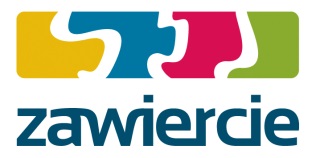 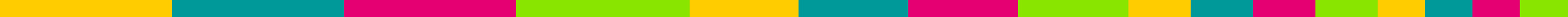 